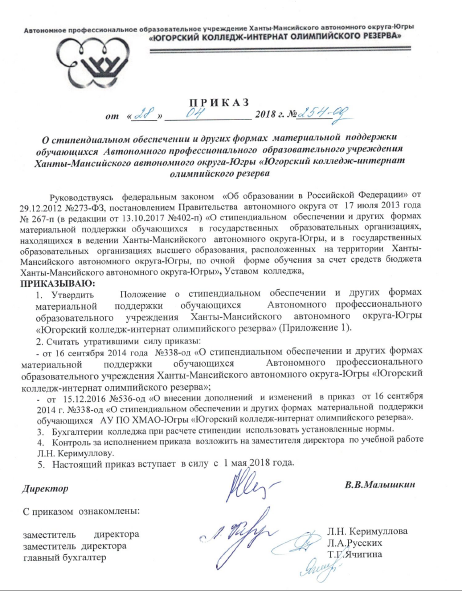 Приложение 1								к приказу от _28.04. 2018 №_254-одПОЛОЖЕНИЕо стипендиальном обеспечении и других  формах материальной  поддержки  обучающихся   Автономного профессионального образовательного  учреждения Ханты-Мансийского автономного округа-Югры  «Югорский  колледж-интернат  олимпийского резерва»Общие положения.1.1.	Положение о стипендиальном обеспечении и других  формах материальной  поддержки  обучающихся   Автономного профессионального образовательного учреждения Ханты-Мансийского автономного округа-Югры  «Югорский  колледж-интернат  олимпийского резерва» (далее Положение) разработано  на основании  закона Российской Федерации от 29.12.2012 № 273-ФЗ  «Об образовании в Российской Федерации», закона  Ханты-Мансийского  автономного округа-Югры  от 11.11.2005 №107-оз «Об образовании в Ханты-Мансийском  автономном округе-Югре», постановлением  Правительства  автономного округа от  17 июля 2013 года  № 267-п (в редакции от 13.10.2017 № 402-п) «О стипендиальном  обеспечении и других  формах материальной поддержки обучающихся  в государственных  образовательных организациях, находящихся в ведении Ханты-Мансийского  автономного округа-Югры, и в  государственных  образовательных  организациях высшего образования, расположенных  на территории  Ханты-Мансийского автономного округа-Югры, по очной  форме обучения за счет средств бюджета  Ханты-Мансийского автономного округа-Югры», Устава колледжа.1.2.	Настоящее Положение  устанавливает:-	 порядок  и условия  выплаты стипендиального фонда обучающимся (студентам);-	порядок  распределения, процедуры назначения и выплаты стипендий  студентам;-	порядок  оказания  других форм  материальной  поддержки.1.3.	Стипендии  обучающимся (студентам) должны приобрести  функции стимула к учебе одаренных студентов и обучающихся и стать средством, позволяющим  оказывать адресную  поддержку и решать проблемы малообеспеченных  студентов и обучающихся за счет стипендиального фонда.2.	Стипендиальное обеспечение  обучающихся (студентов)2.1.	Стипендия, являясь  денежной выплатой, назначается студентам, обучающимся по очной форме обучения в АУ «Югорский колледж-интернат олимпийского резерва» и подразделяется на:-	государственные  академические стипендии;-	государственные  социальные стипендии;-	именные  стипендии  Губернатора  автономного округа.2.2	Стипендиальное  обеспечение  и другие   формы  материальной поддержки  обучающихся  осуществляются  за счет:-	бюджетных  ассигнований  автономного округа стипендиальное  обеспечение  в соответствии  с законодательством Российской  Федерации  и автономного округа; оказание  помощи  нуждающимся  студентам  и организацию  культурно-массовой, физкультурной и спортивной, оздоровительной  работы   со студентами  очной  формы обучения;-	средств, поступающих от приносящей доход  деятельности АУ «Югорский колледж-интернат олимпийского резерва».2.3.	Государственные  стипендии  назначаются студентам, обучающимся в АУ  «Югорский колледж-интернат олимпийского резерва», за счет  бюджетного финансирования в зависимости  от среднегодового  контингента  обучающихся в соответствии  с законодательством  Российской Федерации  и автономного округа.  Материальная поддержка нуждающихся обучающихся, осуществляется в  размере 25 процентов предусматриваемого размера  части  стипендиального  фонда, предназначенного  на выплаты государственных  академических  стипендий  студентам и государственных социальных  стипендий студентам,  средства для организации  культурно-массовой,  физкультурной  и спортивной, оздоровительной работы  с обучающимися в размере месячного размера  части  стипендиального  фонда, предназначенного на  выплаты  государственных  академических  и государственных  социальных стипендий студентам.	2.3.	Государственные академические     стипендии  назначаются студентам, обучающимся на дневной  форме обучения, в зависимости  от успехов  в учебной, научно-исследовательской, спортивной и производственной  деятельности  и соблюдения Правил внутреннего распорядка для студентов на основании  результатов  промежуточной  аттестации в соответствии  с календарным  учебным графиком  с первого  числа  месяца,  следующего  за месяцем ее окончания, не реже  двух раз  в год. Назначение государственной академической оформляется приказом руководителя образовательной организации по представлению  стипендиальной  комиссии  в состав  которой,  включены  представители   совета обучающихся образовательной организации. 2.4.	Социальные стипендии  назначаются  студентам, нуждающимся  в социальной помощи.2.5.	Именные стипендии Губернатора  Ханты-Мансийского автономного округа-Югры  назначаются  согласно постановлению Губернатора Ханты-Мансийского автономного округа-Югры.2.7.	Государственные стипендии освобождены от налогообложения.           Порядок назначения и выплаты государственной академической, социальной и именной стипендии.Выплата стипендий студентам  производится в пределах  стипендиального фонда АУ «Югорский колледж-интернат олимпийского резерва».Стипендиальный фонд  формируется с  учетом:-	контингента  студентов обучающихся по очной форме обучения  в рамках государственного заказа;-	размеров  стипендий установленных Правительством ХМАО-Югры для каждой категории  обучающихся.3.3.	Распределение  стипендиального  фонда  и процедура назначения стипендий студентам регулируется в порядке, установленном  настоящим  Положением в соответствии с Уставом Колледжа и согласованным с  Педагогическим советом Колледжа.3.4.	Назначение  государственной  академической  и социальной стипендии производится по представлению стипендиальной  комиссии (с обязательной отметкой даты собрания по обсуждению стипендии за каждый семестр и подписью старосты группы) в пределах средств, предусмотренных на эти цели в стипендиальном фонде.Государственные академические стипендии4.1.	 Государственные академические стипендии назначаются студентам:-	получающим  среднее профессиональное  образование, обучающимся на «хорошо» и «отлично» и не имеющих  по итогам промежуточной  аттестации  оценки  «удовлетворительно» и  академической задолженности.4.2.	В период прохождения производственной практики стипендия студентам выплачивается  полностью (учитывая успеваемость) в случае, если  заработная плата  при этом не выплачивается.4.3.	Государственная академическая стипендия  назначается студентам по итогам  экзаменационной сессии по решению  Педагогического совета. Студенты 1-го курса получают  стипендию с 1-го семестра (с 1-го сентября).4.4.	Выплата  государственной академической стипендии производится один раз в месяц,  с момента, когда наступило право получения стипендии. Выплата государственной академической стипендии  студенту прекращается  с месяца, следующего за месяцем издания приказа о его отчислении или  потери права на ее получение по  итогам промежуточной аттестации. 4.5.	За особые успехи в учебной,  общественной и спортивной деятельности студентам, в пределах имеющихся  средств может устанавливаться  повышение стипендии. 4.6.    Повышенная  государственная академическая стипендия  назначается  за достижения  студента  в учебной деятельности при  соответствии  этих достижений  одному  или нескольким  из  следующих  критериев:а) получение   студентом  в течение  не менее  двух  следующих  друг за другом  промежуточных  аттестаций, предшествующих назначению повышенной  государственной  академической  стипендии,  только  оценок «отлично»;б)  получение студентом  в течение года, предшествующего назначению  повышенной  государственной  академической  стипендии, награды (приза) за результаты проектной  деятельности и (или) опытно-конструкторской  работы;в)  признание  студента победителем  или призером  международной, всероссийской, ведомственной или региональной олимпиады, конкурса, соревнования, состязания  или иного мероприятия, направленных на  выявление  учебных достижений студентов, проведенных  в течение года, предшествующего  назначению повышенной государственной  академической стипендии;4.7. Повышенная  государственная  академическая  стипендия  назначается  студентам  за достижения  в общественной деятельности при наличии подтверждающих  документов и соответствии  одному  или нескольким из  следующих  критериев:а)  систематическое  участие   студента  в течение  года, предшествующего  назначению  повышенной государственной   академической  стипендии, в проведении (обеспечении проведения): - социально ориентированной, культурной (культурно-просветительской, культурно-воспитательной) деятельности; - общественной  деятельности, направленной на  пропаганду общечеловеческих  ценностей,  уважения  к правам и свободам  человека,  а также на защиту  природы;- общественно значимых  культурно - массовых  мероприятий;б)  систематическое  участие   студентов  в течение   года, предшествующего  назначению повышенной  государственной академической стипендии,  в деятельности по информационному  обеспечению общественно значимых мероприятий, общественной жизни  образовательной организации;г)  систематическое   в течение года, предшествующего  назначению государственной академической стипендии, безвозмездное   выполнение  общественно полезной деятельности,  в том числе организационной, направленной  на поддержание  общественной  безопасности, благоустройство  окружающей среды, природоохранной  деятельности  или иной  аналогичной  деятельности.4.8. Повышенная  государственная  академическая  стипендия  назначается  студентам  за достижения  в  культурно-творческой деятельности при наличии подтверждающих  документов и соответствии  одному  или нескольким из  следующих  критериев:а)  получение  в течение  2 лет, предшествующих назначению повышенной  государственной академической стипендии, награды (приза) за результаты  культурно-творческой деятельности,  осуществленной  в ходе  деятельности, проводимой  образовательной организации, в том  числе  по результатам  конкурса, смотра  и иного  аналогичного  международного, всероссийского, ведомственного, регионального мероприятия;б)  публичное  представление  в течение  года, предшествующего  назначению повышенной  государственной академической стипендии,   в проведении (обеспечении проведения) публичной  культурно-творческой деятельности  воспитательного, пропагандистского  характера и иной  общественно значимой  публичной  культурно-творческой  деятельности.4.9. Повышенная  государственная  академическая стипендия  назначается студентам за достижения  в спортивной деятельности, при  соответствии  одному или  нескольким  из  следующих  критериев:а) получение  в течение  2 лет, предшествующего  назначению повышенной  государственной академической стипендии, награды (приза) за результаты   спортивной деятельности, осуществленной  в ходе   спортивных международных, всероссийских, ведомственных, региональных мероприятий, проводимых  образовательной организацией или  иной  организацией;б) систематическое  участие студентов в течение  года, предшествующего  назначению повышенной  государственной академической стипендии, в спортивных мероприятиях  воспитательного, пропагандистского характера и (или) иных общественно значимых  спортивных мероприятиях, подтверждаемое документально;в)  выполнение  нормативов  и требований  золотого знака  Всероссийского  физкультурно-спортивного  комплекса «готов  к труду  и обороне» (ГТО) соответствующей  возрастной  группы  на дату  назначения  повышенной государственной  академической стипендии.4.10. Повышенная  государственная  академическая стипендия  не назначается за достижения  в спортивной деятельности студентам, получающим   стипендию  Президента  Российской Федерации, выплачиваемую  в соответствии  с Указом  Президента  Российской Федерации  от 31 марта  2011 года №368 « О стипендиях  Президента  Российской Федерации  студентам, тренерам и иным  специалистам спортивных  сборных  команд Российской  Федерации по видам  спорта, включенным  в  программы  Олимпийских  игр, Паралимпийских игр и Сурдлимпийских игр,  чемпионам  Олимпийских игр, Паралимпийских игр и Сурдлимпийских игр»4.11.	За нарушение Устава  колледжа, студентам  может быть  снижен размер государственной академической стипендии на основании стипендиальной комиссии.Государственные социальные стипендии5.1.  Государственные  социальные стипендии  назначаются  в обязательном порядке следующим категориям студентов:а) детям-сиротам и детям, оставшимися без попечения родителей, лицам из числа детей-сирот и детей, оставшихся без попечения родителей, лицам, потерявшим в период обучения обоих родителей или единственного родителя;
б) получившим государственную социальную помощь, со дня представления в организацию, осуществляющую образовательную деятельность, документа, подтверждающего назначение государственной социальной помощи, на один год со дня назначения указанной государственной социальной помощи;
в) детям-инвалидам, инвалидам I и II групп, инвалидам с детства;
г) подвергшимся воздействию радиации вследствие катастрофы на Чернобыльской атомной электростанции и иных радиационных катастроф;
д) пострадавшим вследствие ядерных испытаний на Семипалатинском полигоне;
е) инвалидам вследствие военной травмы или заболевания, полученных в период прохождения военной  службы;ж) ветеранам боевых действий;з) проходившим в течение не менее трех лет военную службу по контракту в Вооруженных Силах Российской Федерации, в войсках национальной гвардии Российской Федерации, во внутренних войсках Министерства внутренних дел Российской Федерации и федеральных государственных органах, в инженерно-технических, дорожно-строительных воинских формированиях при федеральных органах исполнительной власти и в спасательных воинских формированиях федерального органа исполнительной власти, уполномоченного на решение задач в области гражданской обороны, Службе внешней разведки Российской Федерации, органах федеральной службы безопасности, органах государственной охраны и федеральном органе обеспечения мобилизационной подготовки органов государственной власти Российской Федерации на воинских должностях, подлежащих замещению солдатами, матросами, сержантами, старшинами, и уволенных с военной службы по основаниям, предусмотренным подпунктами "б" - "г" пункта 1, подпунктом "а" пункта 2 и подпунктами "а" - "в" пункта 3 статьи 51  51 Федерального закона от 28 марта 1998 года N 53-ФЗ "О воинской обязанности и военной службе".Назначение  и выплата  других форм  материальной  поддержки  обучающимся6.1	Материальная поддержка оказывается обучающимся колледжа в пределах   доли средств от стипендиального  фонда в абсолютных  размерах, определенных на оказание материальной поддержки  нуждающимся обучающимся в соответствии с порядком, устанавливаемым  Правительством  Ханты-Мансийского автономного округа-Югры:- осваивающим программы среднего профессионального образования осуществляется за счет средств  субсидий Ханты-Мансийского автономного округа-Югры,-	 осваивающим программы основного общего и среднего общего образования – из внебюджетных источников образовательной организации.6.2.	На получение  материальной  поддержки имеют  право нуждающиеся  обучающиеся  колледжа, как получающие, так и не получающие  государственную  академическую стипендию, повышенную  государственную  академическую  стипендию, государственную  социальную стипендию.6.3.	Решение  об  оказании  материальной  поддержки  принимается  директором  колледжа на основании личного  заявления студента, с учетом  мнения  актива учебной группы (или  Совета лидеров). Заявление  на оказание материальной  поддержки  оформляется по установленной форме (Приложение 1).6.4. Случаи  предоставления  материальной поддержки *Материальная  поддержка оказывается при условии, что  среднемесячный  доход на одного  члена  семьи студента  не превышает прожиточного минимума, установленного  в автономном округе.** Выплачивается  из внебюджетных источников6.5.	Материальная  поддержка обучающимся колледжа  из числа  малообеспеченных граждан, осуществляется по личному заявлению  обучающегося, по согласованию  с советом обучающихся образовательной организации. Заявление передается  социальному педагогу.6.6.	Основанием  для назначения  выплаты  является  письменное  заявление  обучающегося на имя директора, завизированное тренером-преподавателем или классным руководителем. Заявление должно  содержать  подробное изложение  причин обращения. К заявлению должны прилагаться  необходимые документы:-	справка, установленного образца, подтверждающая социальное положение семьи, выдаваемая  отделом  социальной защиты населения  по месту жительства (для иногородних обучающихся по месту постоянной регистрации);-	иные  документы, подтверждающие  необходимость  оказания материальной помощи в соответствии с установленными случаями.6.7.	Социальный педагог  ежемесячно рассматривает заявления и составляет  ходатайство о назначении выплаты.6.8.	Заявления обучающихся и иные документы о назначении выплат  передаются заместителю директора по учебной работе для  формирования проекта приказа.6.9.	Решение  об оказании  материальной помощи обучающемуся, принимается  руководителем  образовательной организации на основании личного заявления   обучающегося и представленных, подтверждающих документов. При наличии  выплаты  на  личные расходы обязательным требованием  является:-	отсутствие  нарушений  учебной и спортивной дисциплины;-	отсутствие  нарушений  правил  внутреннего  распорядка  образовательной организации.6.10.	Обучающимся  колледжа материальная поддержка может  быть  оказана не более двух раз  в течение одного календарного  года. В отдельных случаях,  с учетом  мнения Совета лидеров колледжа, материальная поддержка студенту  может быть оказана до четырех  раз  в течение одного календарного года.7.	Размеры стипендий.7.1.	  Нормативы  для  формирования  стипендиального  фонда  за счет средств  бюджета  Ханты-Мансийского автономного округа-Югры  устанавливаются  Правительством  Ханты-Мансийского автономного округа-Югры.7.2.	  Размеры стипендий: -	государственная академическая  стипендия –539 рублей в месяц; -     повышенной  государственная академическая стипендия - 1,75 размера  академической стипендии; -	государственная социальная  стипендия  – 809  рублей в месяц.7.3.	Размер стипендии Губернатора ХМАО-Югры для студентов Колледжа  производится в соответствии с действующим законодательством ХМАО-Югры.7.4.	Выплаты  стипендий производятся  с применением  районного  коэффициента и  процентной (северной) надбавки.								Приложение 1  к Положению Оказать  в размере					        Директору  АУ «Югорский колледж_______________  рублей 				        интернат олимпийского резерва»Директор АУ «Югорский колледж-		         _______________________________Интернат  олимпийского резерва»			        _________________________________________________ В.В.Малышкин		      	(фамилия, имя, отчество студента)«_____»___________________ 20____ г.		       студента  группы №_______________							       Контактный телефон:______________Заявление	В соответствии  с  Положением о стипендиальном обеспечении и других  формах материальной  поддержки  студентов и обучающихся   Автономного профессионального образовательного  учреждения Ханты-Мансийского автономного округа-Югры  «Югорский  колледж-интернат  олимпийского резерва», прошу  оказать мне  материальную поддержку в связи __________________________________________________________________________________________________________________________________________________________(указать основание)	Прилагаемые  документы (копии):___________________________________________________________________________________________________________________________________________________________(перечень прилагаемых документов)									Подпись_________________									Дата ____________________ХОДАТАЙСТВА:Мнение  актива  учебной группы: не ходатайствовать/ходатайствовать об оказании  материальной  поддержки. Заявление рассмотрено «___» ______________ 20____ г.Староста _________________________ /________________/Протокол заседания  актива №_______ от  «____»__________________20____г.Согласовано:Куратор  группы ___________________ /__________________________/																					«_____»__________20______ г.Заместитель директора  по учебной работе   __________________       Л.Н.Керимуллова								«____»___________ 20____  г. №п/пСлучаи  предоставления  материальной поддержки1.Проведение  планового (внепланового) оперативного вмешательства по медицинским  показаниям, обследования. Размер  предоставления  материальной  поддержки осуществляется по фактическим  затратам, но не более 15 000,00 рублей.2.Приобретение дорогостоящих лекарственных средств,  в том числе расходных материалов для проведения  обследований, средств реабилитации по медицинским  показаниям. Размер  предоставления  материальной  поддержки осуществляется по фактическим  затратам, но не более 15 000,00 рублей.3.Смерть близкого родственника. Размер  предоставления  материальной  поддержки - 10 000,00 рублей.4.Стихийное бедствие, авария, пожар, кража и другие  чрезвычайные  обстоятельства  с большими финансовыми потерями. Размер  предоставления  материальной  поддержки  - 15 000,00 рублей.5.Санаторно-курортное лечение по медицинским  показаниям. Размер  предоставления  материальной  поддержки осуществляется по фактическим  затратам, но не более 10 000,00 рублей.6.Рождение ребенка (в течение шести месяцев  со дня рождения). Размер  предоставления  материальной  поддержки  - 5 000,00 рублей.7.Проезд к  месту постоянного проживания  в экстренных  случаях (тяжелая болезнь или смерть близких родственников и другие чрезвычайные обстоятельства). Размер  предоставления  материальной  поддержки   по фактическим  затратам, но не более -  10 000,00 рублей.8*.Проезд  к месту отдыха по территории Российской Федерации в  каникулярный период (компенсация  расходов  на оплату стоимости проезда и багажа). Размер  предоставления  материальной  поддержки  по фактическим  затратам, но не более 10 000,00 рублей.9*.Проезд  к месту постоянного проживания иногородним студентам, проживающим  в труднодоступных или отдаленных  территориях Ханты-Мансийского автономного округа-Югры на период каникул. Размер  предоставления  материальной  поддержки   по фактически  расходам, но не более -  10 000,00 рублей.10*Наличие  у студента  одного из родителей (единственного родителя), являющегося  инвалидом  I, II группы. Размер  предоставления  материальной  поддержки  - не более 10 000,00 рублей.11*.Наличие  у студента  обоих родителей (единственного родителя) пенсионеров  по старости, инвалидности. Размер  предоставления  материальной  поддержки  - не более 10 000,00 рублей.12*.Наличие  у студента   одного родителя (неполная семья). Размер  предоставления  материальной  поддержки  - не более 10 000,00 рублей.13*.Наличие  на иждивении  семьи студента  несовершеннолетних детей. Размер  предоставления  материальной  поддержки  - не более 5 000,00 рублей.14*.Регистрация  брака (в течение  шести месяцев после  заключения брака)15*.Личные расходы  студента в связи  с невозможностью  выезда  по месту  постоянного проживания (на приобретение  одежды, средств личной гигиены и др.). Размер  предоставления  материальной  поддержки  - не более 5 000,00 рублей.16.**Разовое вознаграждение  обучающихся по приказу директора  за особые достижения в учебе, спорте и др.